Протоиерей Иоанн Павлович НИКИШИН2 апреля 1955 г.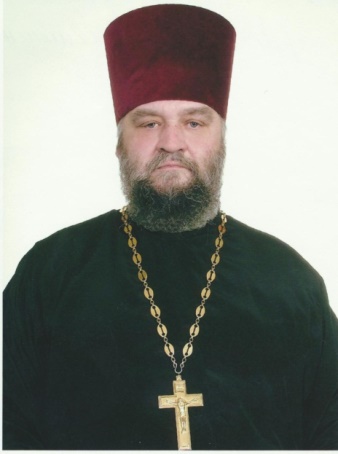 Штатный клирикХрам Рождества Пресвятой Богородицы в КрылатскомСветское образованиесредне-специальное 1976 г. – Радиотехнический техникумвысшее: 1983 г. – МВТУ им. БауманаДуховное образование1988 г. – Московская Духовная семинария1992 г. – Московская Духовная  академияХиротонисан28 августа 1990 г. в сан диакона18 апреля 1992 г. в сан пресвитераДень тезоименитства2 апреляНаградыИерархические (богослужебные награды):          1995 г. – набедренник;         2002 г. – камилавка;         2005 г. – наперсный крест;         2010 г. – сан протоиерея;         2015 г. – палица.Церковные награды (Патриаршая грамота, ордена, медали):          1986 г. – медаль прп. Сергия Радонежского II ст.;         2012 г. – юбилейная медаль РПЦ в память 200-т-летия победы в Отечественной войне 1812 г.2016 г.  – юбилейная медаль РПЦ «в честь 1000-летия преставления равноапостольного великого князя  Владимира»  9/01/2017 г.- медаль РПЦ святого благоверного князя Даниила Московского                  Светские награды:         не имеет